A/C: LEMONGROVE MERINO STUDLemongrove, Nyngan NSW4000 MERINO WETHER LAMBSAPRIL/MAY ’14 DROPUNSHORNTO BE OFFERED ON AUCTIONSPLUSIN TRUCK LOTSTUESDAY SHEEP SALETUESDAY 23rd SEPTEMBER 2014For Further Information Contact: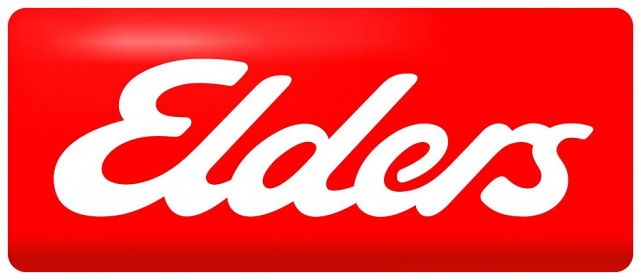 Elders Nyngan (02) 6832 1504Simon Bell 0427 322 228